Пневмококковая инфекцияЧто такое  пневмококковая инфекция?Пневмококковая инфекция – это  инфекционное заболевание, вызываемых наиболее опасными видами пневмококков (Streptococcus pneumoniae) и имеющее множество различных клинических проявлений и форм:  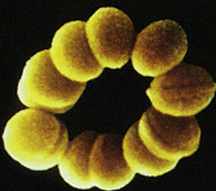 пневмония (воспаление легких), гнойный менингит (воспаление оболочек мозга), бронхит (воспаление бронхов), отит (гнойное воспаление среднего уха), синусит (воспаление пазух носа), сепсис (заражение крови), эндокардит (воспаление внутренней оболочки сердца), артрит (воспаление суставов) и др. C появлением и активным использованием антибиотиков все большую остроту приобретает проблема устойчивости пневмококков к традиционным антибиотикам. Так, уровень устойчивости к пенициллину составляет до 50% от всех выделяющихся пневмококков. Причем, если пневмококк не чувствителен к пенициллину, то он гарантированно не чувствителен и к некоторым другим антибиотикам. Помимо этого, заболевание развивается быстро, в течение 2-3 дней и времени на определение чувствительности к антибиотикам, как правило, нет. Вышеприведенные данные свидетельствуют о том, что в последнее время возникает достаточно много проблем в проведении эффективного лечения пневмококковой инфекции.По оценкам специалистов, пневмококковая инфекция ежегодно является причиной около 40 тыс. летальных исходов в мире, что является самым высоким показателем среди всех бактериальных инфекций, предотвращаемых с помощью вакцин. Половина этих смертей могла бы быть предотвращена при помощи вакцины.Как развивается пневмококковая инфекция?Попадая на слизистые верхних дыхательных путей пневмококк у части людей может проникать в кровь, спинно-мозговую жидкость, др. биологические среды и вызывать развитие заболевания. У остальных людей, пневмококк может «поселиться» на слизистых оболочках и «ожидать» благоприятного момента для начала заболевания. Такой человек становится носителем инфекции: он чувствует себя здоровым, но при этом может заражать других людей. «Благоприятным моментом для развития заболевания» может стать перенесенная вирусная инфекция или другие заболевания, ведущие к снижению иммунной защиты, стрессовая ситуация, переохлаждение и др. Тогда происходит переход от носительства пневмококка  к заболеванию пневмококковой инфекцией. Пневмококк имеет полисахаридную капсулу, которая подавляет развитие иммунитета (в т. ч. выработку антител) у детей в возрасте до 2 лет.Наиболее высокий уровень носительства отмечается среди детей, посещающих детские организованные коллективы.Возбудитель пневмококковой инфекции распространен повсеместно и передается от больного человека или носителя инфекции к другому человеку при разговоре, кашле, чихании. У кого риск заболевания и тяжелого течения пневмококковой инфекцией выше?Наиболее высокий риск развития тяжелых форм пневмококковой инфекции имеется у детей из «групп риска»: Часто и длительно болеющих детей возрасте до 5 лет. Детей с хроническими воспалительными заболеваниями дыхательных путей, сердечно-сосудистой и выделительной систем. ВИЧ-инфицированных детей, с удаленной селезенкой (уровень смертности среди таких детей в случае заболевания пневмококковой инфекцией достигает 50%). Детей, страдающие сахарным диабетом, иммунодефицитами. Детей, посещающих или готовящихся посещать детские дошкольные учреждения. «Группами риска» являются и взрослые:Старше 65 лет (в первую очередь - постоянно находящиеся в специальных учреждениях по уходу за престарелыми). Ослабленные или часто госпитализирующиеся (больныt диабетом, хроническими бронхитами, дыхательной и сердечной недостаточностью). Лица, имеющим алкогольную или табачную зависимость. Больные с ослабленной иммунной системой (ВИЧ-инфицированные, лица, перенесшие удаление селезенки, страдающиt серповидноклеточной анемией, имеющие нефротический синдром). Наибольшее количество случаев со смертельным исходом регистрируется при таких клинических формах пневмококковой инфекции, как менингит и сепсис. Самая высокая летальность имеет место среди пожилых и пациентов с хроническими заболеваниями. Для детей летальный исход пневмококковой инфекции не характерен, за исключением случаев менингита у лиц с иммунодефицитами и лиц с удаленной селезенкой. Даже несмотря на адекватную антибиотикотерапию и меры интенсивной помощи, показатель летальности при пневмококковом сепсисе у взрослых составляет 15-20% (для пожилых людей этот показатель составляет 30-40%).Как и когда наиболее эффективно защититься от пневмококковой инфекцией?Оградить ребенка от встречи с пневмококком практически невозможно. Но можно его «подготовить» к этой встрече. Самым эффективным способом предупредить у ребенка развитие пневмококковой инфекции является введение вакцины.Наиболее высокий уровень пневмококковой инфекцией регистрируется после подъема заболеваемости острыми респираторными вирусными инфекциями (ОРВИ) и гриппом. Эти вирусные инфекции приводят к тому, что нарушается «барьерная» функция эпителия верхних и нижних дыхательных путей. Такой «незащищенный» эпителий является самой благоприятной средой для «внедрения» пневмококка. Поэтому наиболее целесообразно проводить прививки против пневмококковой инфекции одновременно или после введения вакцины против гриппа (сентябрь-декабрь).С какой целью проводится вакцинация против пневмококковой инфекции?Вакцинация против пневмококковой инфекции проводится как с профилактической целью (для предупреждения заболевания), так и лечебной.С лечебной целью вакцинацию рекомендовано использовать в составе комбинированного лечения у часто и длительно болеющих детей, также детей с хроническими заболеваниями органов дыхания, с бронхиальной астмой в период ремиссии.Результаты применения вакцины против пневмококковой инфекции у детей из «групп риска» показывают:Уменьшение длительности эпизодов и тяжести бронхиальной астмы в 5-7 раз, случаев бронхита в 4 раза, пневмоний в 3 раза среди привитых детей по сравнению с не привитыми. Снижение числа эпизодов ОРЗ и повторных случаев отитов среди привитых детей в 3 раза по сравнению с не привитыми. Уменьшение степени аденоидных вегетаций (аденоидов) у привитых детей, старше 3-х лет. Снижение уровня носительства пневмококка среди привитых детей в 2 раза и более по сравнению с не привитыми. Нужно ли прививаться против пневмококковой инфекции тем деткам, которые перенесли эту инфекцию ранее?Известно более 90 видов пневмококков. Инфекция, вызванная одним из видов пневмококка не формирует иммунитета к остальным видам. Поэтому, ребенок, который ранее перенес пневмококковую инфекцию является кандидатом на прививку (независимо от числа эпизодов пневмококковой инфекции в анамнезе).Какие вакцины используются для профилактики пневмококковой инфекции в современной медицинской практике?Для предупреждения пневмококковой инфекции используются полисахаридные вакцины (могут вводиться деткам с возраста 2-х лет и взрослым) и конъюгированные вакцины (могут вводиться деткам с возраста 2-х месяцев и взрослым).Вакцинация против пневмококковой инфекции в ряде стран проводится в рамках Национальных календарей прививок всем маленьким деткам (Англия, Германия и др. страны) или людям, относящимся к «контингентам риска» (Франция, США и др. страны).В нашей стране зарегистрирована в Министерстве здравоохранения Республики Беларусь и применяется полисахаридная вакцина «Пневмо 23» (страна-производитель Франция). Каждая доза вакцины содержит  очищенные полисахариды пневмококков 23 видов, которые наиболее часто вызывают заболевание.Какова схема введения вакцины «Пневмо 23» и длительность иммунитета?В большинстве случаев вакцина «Пневмо 23» вводится однократно (вакцинация) подкожно или внутримышечно в дельтовидную мышцу. 
Данный препарат может вводиться одновременно с вакцинами против гриппа и гемофильной инфекции.
Одновременное введение вакцин против нескольких (5-6) инфекций не перегружает иммунную систему, которая способна обрабатывать десятки тысяч антигенов.Введение вакцины «Пневмо 23» защищает от заболевания 60-80 человек из 100 привитых (в зависимости от состояния организма в момент введения вакцины, наличия или отсутствия хронических (в т. ч. иммунодефицитных состояний) и др. факторов). У остальных привитых существенно снижается риск развития тяжелых и осложненных форм заболевания.Вакцинация обеспечивает формирование иммунитета сроком на 3-5 лет.Отдельные пациенты нуждаются в последующем в проведении поддерживающей прививки (ревакцинации):Взрослые из групп высокого риска (например, с удаленной селезенкой), которые вакцинировались 5 лет назад.  Люди, у которых отмечается быстрое снижение титров пневмококковых антител (пациенты с нефротическим синдромом, почечной недостаточностью, подвергшиеся трансплантации органов) Детям старше 10 лет с нефротическим синдромом, удаленной селезенкой и серповидно-клеточной анемией спустя 3-5 лет после вакцинации. Каковы противопоказания к введению вакцины против пневмококковой инфекции?Прививки против пневмококковой инфекции противопоказаны если на предыдущее введение этой вакцины возникло осложнение или у пациента есть данные о возникновении тяжелых аллергических реакций на отдельные компоненты вакцины. Однако, таких противопоказаний для этой вакцины практически не бывает.Прививка против пневмококковой инфекции откладывается до выздоровления, если речь идет об острых заболеваниях и до достижения ремиссии, если речь идет о хронических заболеваниях.Перед прививкой пациента обязательно осмотрит врач и даст заключение о возможности введения ему вакцины.Как переносится введение вакцины здоровыми детками и детьми с различными заболеваниями?Введение вакцины хорошо переносится всеми привитыми. Регистрируются местные реакции (уплотнение, покраснение в месте введения) не более чем у 5 человек из 100 привитых. Общие реакции (повышение температуры тела, недомогание и др.) не характерны для этой вакцины и встречаются не более чем у 2 человек из 100 получивших прививки. Все реакции после введения вакцины «Пневмо 23» проходят самостоятельно (без медикаментозного лечения) в течение 24-48 часов от момента их появления.